EDITAL DE PRAÇA JUDICIAL ÚNICO ELETRÔNICO ON-LINEDATA: 04.06.2020 às 14:30 horas, na Rua Bento Gonçalves 2031 Sala “1 Edifício Lloyd Center - Bairro Centro N/C.ANTONIO ALEXANDRE RAOTA, Leiloeiro Oficial, devidamente designado pelo Exmo. Sr. Doutor Juiz Federal da 4ª Vara do Trabalho de Caxias do Sul Dr. Rafael Moreira de Abreu, para proceder à venda em público e único leilão, na data, hora e local acima mencionada, o imóvel penhorado no processo abaixo, lances com pagamentos parcelados poderão ser apreciados e as parcelas serão corrigidas pelo IPCA-e, com Claúsula Resolúvel nos termos dos Artigos 474 e 475 do CC, enquanto perdurar o parcelamento, com a oferta de pelo menos 25% de sinal à vista (Art. 895 do CPC),  mais a comissão de 6% do valor do lance  ao leiloeiro no ato, chama interessados à arrematação, como segue:Haverá continuidade do leilão no dia 15.06.2020, às 14:30 horas no mesmo local, caso remanescer sem licitantes. Pelo presente edital ficam intimados os executados da data do leilão.As informações referentes ao pregão eletrônico poderão ser obtidas junto ao Leiloeiro telefone (54) 3221.3290 (54) 9.9979.3549 E-mail: antonioleilão@terra.com.br  ou no site: www.raotaleiloes.com.brCaxias do Sul, 04 de maio de 2020ANTONIO ALEXANDRE RAOTALeiloeiro Oficial - 3221.3290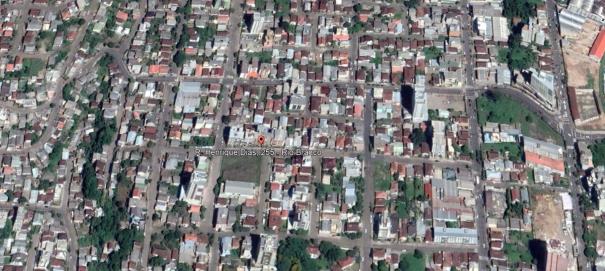 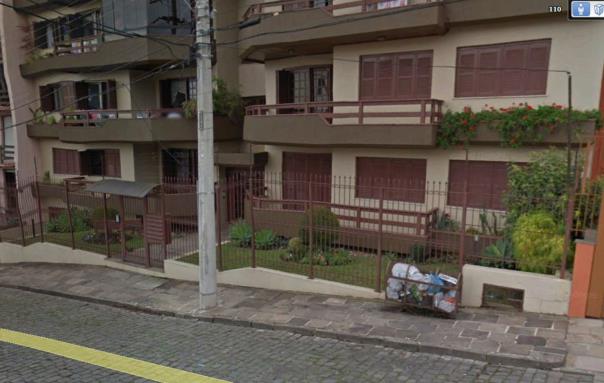 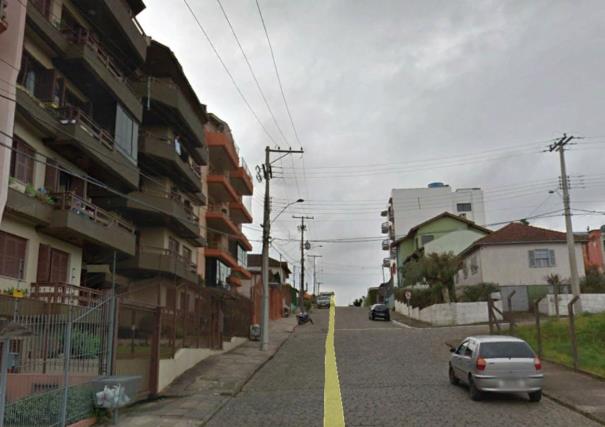 A:ANTONIO JOSÉ DALBOSCO – Processo nº. 0020318-27.2017.5.04.0404R:BERFLAY ADESIVOS LTDA. EPP.BEM:IMÓVEL: Um BOX nº 07, localizado no 1º pavimento ou subsolo do prédio de alvenaria denominado CONDOMÍNIO EDIFÍCIO PALAZZO, situado nesta cidade de Caxias do Sul, à Rua Henrique Dias nº 255, com as seguintes áreas: privativa de 12m2, de uso comum de 14,097m2, total real de 26,097m2, total equivalente de construção de 13,048m2, ideal de terreno de 8,117m2, fração ideal de terreno de 0,015. ÔNUS: Alienação fiduciária em favor da CEF e indisponibilidade em favor do autor. Tudo Conforme Matrícula nº 62.407, Lvº 02, Fls.  03, do Cartório de Registro de Imóveis da 1ª Zona desta Comarca até 02.03.2020. Avaliação em 09.10.2018 por R$ 20.000,00.Cabe aos interessados investigar a existência de qualquer ônus relativos a débitos de IPTU, condominiais e ou multas incidentes sobre o imóvel. Os quais serão descontados do produto do Leilão. 